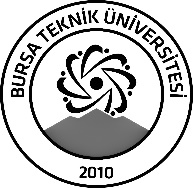 BURSA TEKNİK ÜNİVERSİTESİLİSANSÜSTÜ EĞİTİM ENSTİTÜSÜBURSA TEKNİK ÜNİVERSİTESİLİSANSÜSTÜ EĞİTİM ENSTİTÜSÜBURSA TEKNİK ÜNİVERSİTESİLİSANSÜSTÜ EĞİTİM ENSTİTÜSÜÖĞRENCİ BİLGİLERİÖĞRENCİ BİLGİLERİÖĞRENCİ BİLGİLERİÖĞRENCİ BİLGİLERİAdı- SoyadıAdı- SoyadıZeynep KARAKAŞZeynep KARAKAŞAnabilim DalıAnabilim DalıKentsel TasarımKentsel TasarımDanışmanıDanışmanıDoç. Dr. Gökçen KILINÇ ÜRKMEZDoç. Dr. Gökçen KILINÇ ÜRKMEZSEMİNER BİLGİLERİSEMİNER BİLGİLERİSEMİNER BİLGİLERİSEMİNER BİLGİLERİSeminer AdıSeminer AdıAfet Sonrası Acil Toplanma Alanlarının Planlanması ve Yeterliliğinin DeğerlendirilmesiAfet Sonrası Acil Toplanma Alanlarının Planlanması ve Yeterliliğinin DeğerlendirilmesiSeminer TarihiSeminer Tarihi   25/01/2023   25/01/2023Seminer Yeri Seminer Yeri Microsoft TeamsSaat: 13.00 – 16.00 Online Toplantı Bilgileri Online Toplantı Bilgileri https://teams.microsoft.com/l/meetup-join/19%3acAzlLy10tbU8uJtMqmPonytguiKxrC5mWk5jLPCgHLs1%40thread.tacv2/1673591521533?context=%7b%22Tid%22%3a%22069532a0-6a5f-4663-bee4-726f30b235b3%22%2c%22Oid%22%3a%22ae05d0c5-24ae-4fe1-8be1-ab7244a1172b%22%7dhttps://teams.microsoft.com/l/meetup-join/19%3acAzlLy10tbU8uJtMqmPonytguiKxrC5mWk5jLPCgHLs1%40thread.tacv2/1673591521533?context=%7b%22Tid%22%3a%22069532a0-6a5f-4663-bee4-726f30b235b3%22%2c%22Oid%22%3a%22ae05d0c5-24ae-4fe1-8be1-ab7244a1172b%22%7dAçıklamalar: Bu form doldurularak seminer tarihinden en az 3 gün önce enstitu@btu.edu.tr adresine e-mail ile gönderilecektir.Açıklamalar: Bu form doldurularak seminer tarihinden en az 3 gün önce enstitu@btu.edu.tr adresine e-mail ile gönderilecektir.Açıklamalar: Bu form doldurularak seminer tarihinden en az 3 gün önce enstitu@btu.edu.tr adresine e-mail ile gönderilecektir.Açıklamalar: Bu form doldurularak seminer tarihinden en az 3 gün önce enstitu@btu.edu.tr adresine e-mail ile gönderilecektir.